باسمه تعالی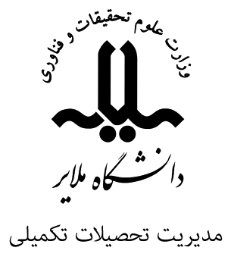 درخواست مجوز برگزاري امتحان جامع استاد راهنماي محترم ......................... باسلام احتراماً، اينجانب  ............................................ دانشجوي رشته .......................گرايش ...................... به شماره دانشجويي ............................. باقبول ورعايت شرايط زير درخواست صدور مجوز امتحان جامع کتبي خود را  برای اولین بار                     دومین بار          دارم. حدنصاب نمره زبان را در آزمون ................................... بانمره ....................... کسب نموده ام. ( گواهی  پيوست) تعداد کل واحدهاي دوره آموزشي را با معدل کل بالاي 16 گذرانده ام و براساس اطلاعات آخرين کارنامه ( به پيوست ) اينجانب شرايط لازم براي شرکت در امتحان جامع را دارم .                                                                  نام و نام خانوادگي دانشجو :                                                                                                      امضاء وتاريخ :مديرمحترم گروه ..................                                                                                                                  با سلام،      احتراماً، بدين وسيله آمادگي آقاي/خانم .................................... دانشجوي دوره دکتري رشته-گرايش ..........................  به شماره دانشجويي      ............................... که تاکنون تعداد ................. واحد درسي را گذرانده است، برای شركت درآزمون جامع كتبي اولین بار          دومین بار         در محدوده زماني ......................... اعلام مي گردد.     خواهشمند است اقدام لازم را مبذول فرماييد.      ضمنا" استادان ممتحن و مواد امتحاني به شرح ذيل پيشنهاد مي شوند :نام و نام خانوادگي استاد راهنما ................. تاريخ و امضا: ..............رياست محترم دانشکده ...............     با سلام ،        احتراماً، موضوع در جلسه شماره ..........................   مورخ ........................... گروه آموزشي مطرح و به شرح زیر مورد موافقت قرار گرفت. امتحان کتبی   :تاریخ :...................................ساعت :........................... محل :.....................................................امتحان شفاهی :تاریخ :...................................ساعت :........................... محل :.....................................................مواد امتحانی:1-.................................................................2-.........................................................................3-...............................................4-.................................................................5-.........................................................................6-............................................                                                                                                         مدير گروه:                                                                                                       تاريخ وامضاء:مدير محترم تحصيلات تکميلي دانشگاه  با سلام،             احتراماً، موضوع درجلسه شماره .......... مورخ ............... شوراي تحصيلات تکميلي دانشکده مطرح ومورد موافقت قرارگرفت. خواهشمند است دستور فرماييد پس از بررسي پرونده دانشجو، درصورت مطابقت با مقررات مربوطه اقدام مقتضي معمول گردد.لازم به ذکر است که مدارک و مستندات مربوط به آزمون جامع قبلی ضمیمه درخواست دانشجو می باشد.                                                                            رئيس/معاون دانشكده:                                                                                     تاريخ و امضاء:رياست محترم دانشکده .............باسلام برگزاري امتحان جامع کتبي براي اولين بار / دومين بار براي دانشجوي فوق بلامانع است.منوط به شرايط ذیل بلامانع است. به دلايل ذيل ممکن نمي باشد.  مدير تحصيلات تکميلي دانشگاه                   معاون آموزشی و تحصیلات تکمیلی دانشگاه                            تاريخ و امضاء		تاريخ و امضاءنام و نام خانوادگي و رشته-گرايش استاد ممتحننام درسرديف123ردیفاعضاء هیات داوراننام و نام خانوادگیرشته و گرایشدانشگاه محل خدمت1استاد/استادان راهنما2استاد/استادان مشاور3استاد داور4استاد داور5استاد داور